«Мастерская добрых дел» для людей с особенностями развития на базе агроэкоусадьбы «Драник-ленд»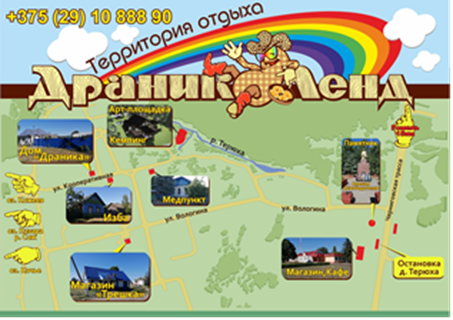 Владелец агроэкоусадьбы - Уколов Василий Николаевич.Агроэкоусадьба находиться в маленькой живописной деревушке Терюха Гомельской области, где вдали от городской суеты Вы сможете насладиться самым свежим воздухом, хвойными лесами вокруг. Отведать чистейшей воды из артезианской скважины, насладиться красотами рек и озер, а так же посетить знаменитый ручей Ютранка с оздоравливающим эффектом.«Драник-ленд»- это современная территория отдыха, где вы сможете провести незабываемые выходные и организовать проведение инклюзивных культурно-массовых мероприятий. На территории  обустроена инклюзивная арт-площадка: павильон с номерами 18х9м, беседки, мангалы и пр.Летом 2019 года семьи из Гомельской области участвовали в международном фестивале «Солнечные дети» на турбазе «Голубые озера» (Украина). В перспективе этот фестиваль должен пройти на нашей усадьбе.12 октября 2019 года, при поддержке усадьбы «Драник-ленд» состоялся инклюзивный – пикник. Это была 1-я встреча в непринужденной дружеской обстановке. В программе: приглашённые артисты с  шоу-программой и конкурсами. Мастер-класс приготовления пиццы. 25 ноября 2019 года, агроусадьбе «Драник-ленд», состоялась встреча группы Гомельской объединённой организации Общественного объединения «Республиканская ассоциация инвалидов колясочников»16 декабря 2019 года  участие в Первой открытой премии Гомеля "DaVeR" в номинации «Социальный проект». В проведенных мероприятиях получили надежду и внимание, разнообразили  свой досуг более 100 человек, в том числе дети. Так же наших гостей ждет «фишка» агроэкоусадьбы национальное белорусское блюдо – драники. Наши вкуснейшие «короночки» - «Панский драник», «Папин-драник», «Бульба-гамбургер» готовятся прямо у вас на глазах.  В планах  на будущее у нас: – создание на базе агроэкоусадьбы «Драник- ленд», полной безбарьерной среды для  людей с различными особенностями  развития (от инвалидов колясочников - до инвалидов по зрению);– создание инклюзивных мастерских: «Мастерская практической инклюзии» (проведение мастер-классов по кулинарии, музыке, театральному искусству и пр.) и «Мастерская добрых дел» (изготовление различных изделий сувениров, а так же распространение их через интернет-ресурсы). Контакты: +375 29 1088890 Адрес электронной почты: 1088890@mail.ruhttps://vk.com/albums556239993https://ok.ru/profile/563526488571https://www.instagram.com/dranik_lend/?hl=ru«Драник Лэнд» - лучше просто быть не может!